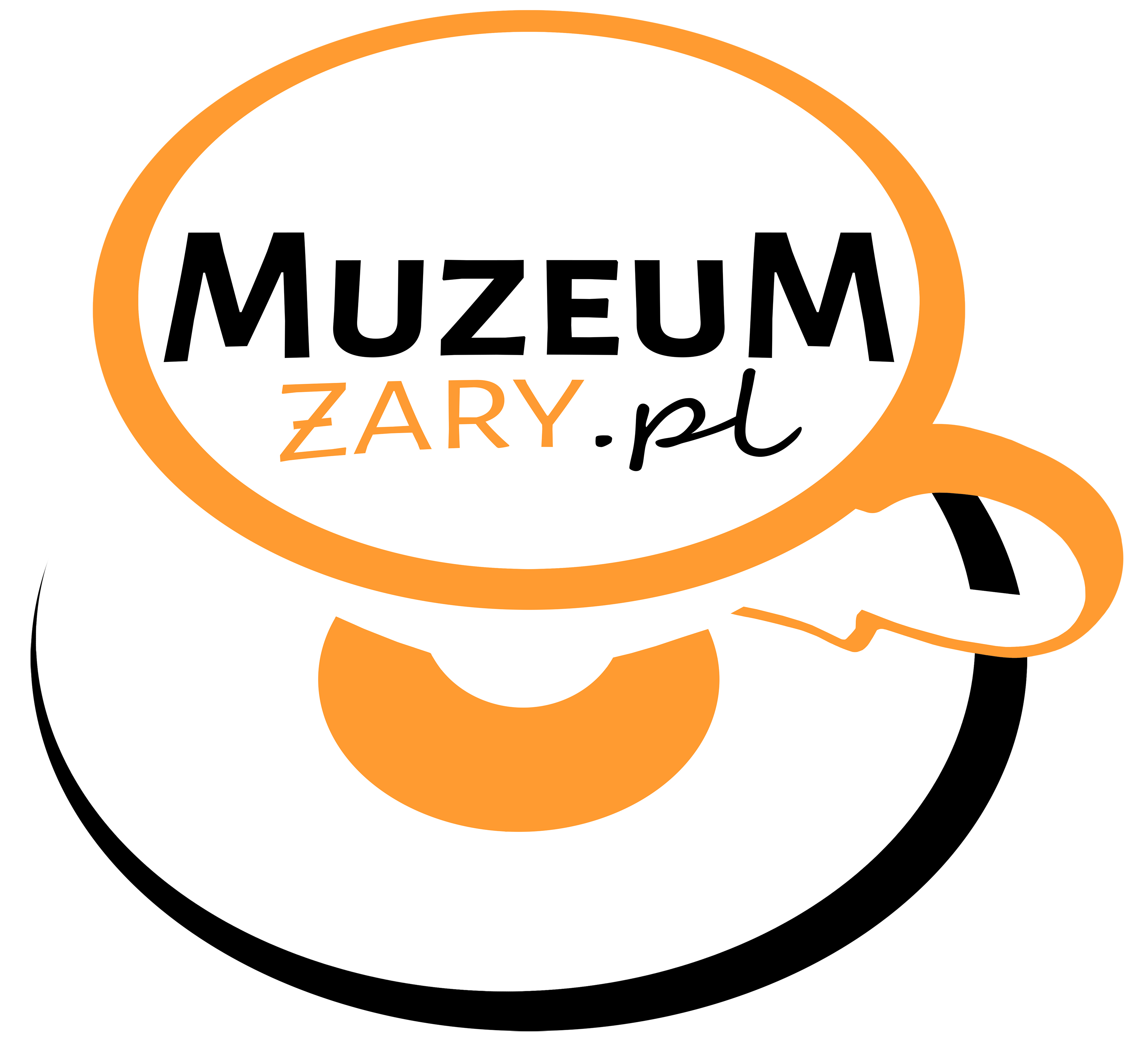 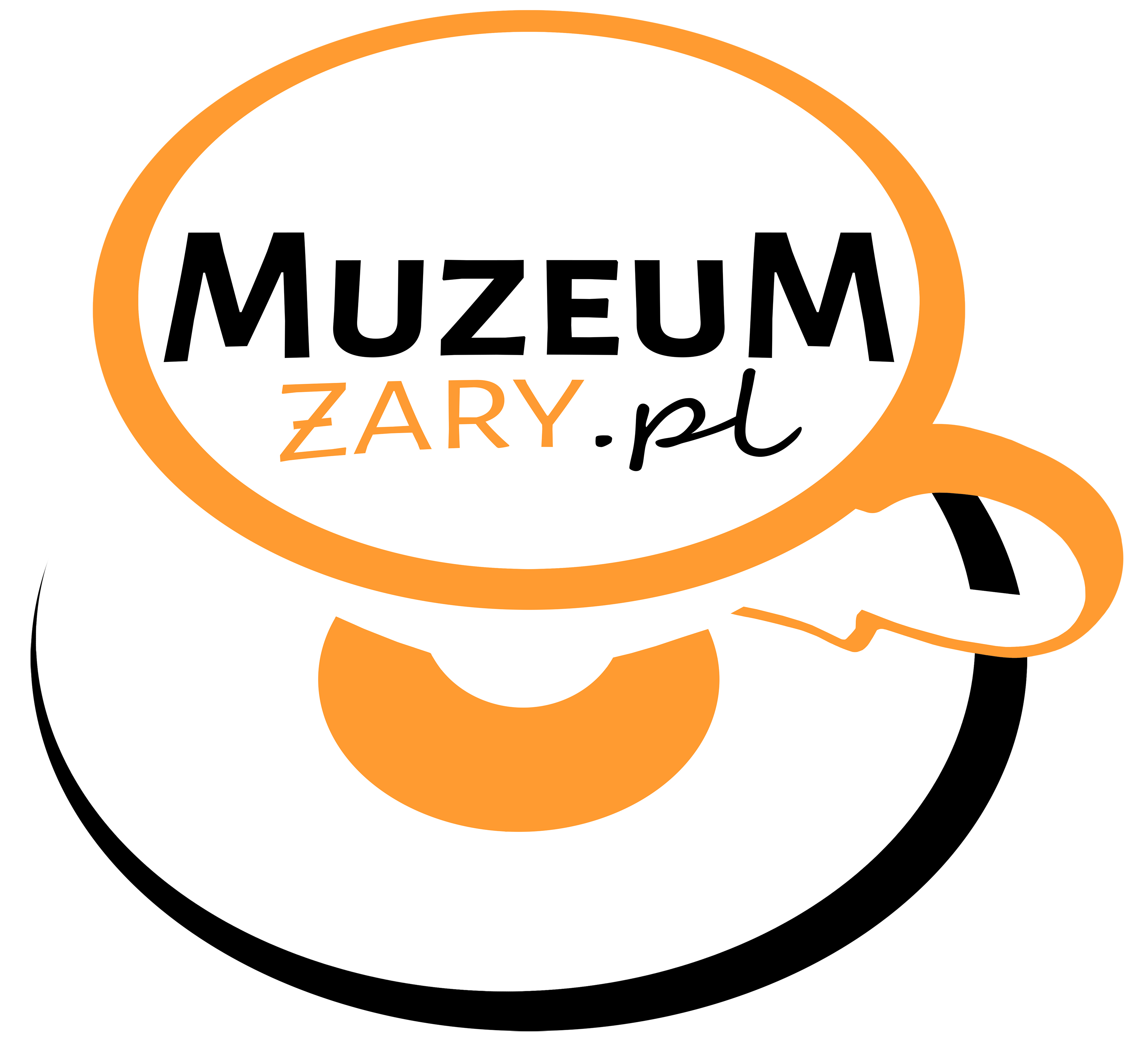 Żary, 15 grudnia 2021 r.ZASADY KONKURSU WIEDZY HISTORYCZNEJ „Wiem wszystko o historii porcelany” Data konkursu: 11 stycznia2022 r. od godz. 9:00	Muzeum Pogranicza Śląsko-Łużyckiego w Żarach w ramach               VII Turnieju Wiedzy Historycznej ogłasza konkurs dla uczniów szkół podstawowych (kl. VI-VIII) i szkół ponadpodstawowych powiatu żarskiego, pt. „Wiem wszystko o historii porcelany”.	Konkurs w formie testu odbędzie się we wtorek 11 stycznia 2022 r. od godz. 9.00 w Sali Konferencyjnej Muzeum Pogranicza Śląsko-Łużyckiego w Żarach. Organizator zastrzega sobie prawo dostosowania formuły konkursu do aktualnie obowiązujących obostrzeń związanych z COVID-19. Zgodnie                 z regulaminem VII Turnieju Wiedzy Historycznej organizator zastrzega sobie prawo do zmiany terminu lub odwołania konkursu w przypadku pogorszenia się sytuacji epidemicznej. O szczegółach będziemy informować w późniejszym terminie.Konkurs jest indywidualny.       Na zgłoszenia czekamy do 10 stycznia (poniedziałek) do godziny 18.00. Każda szkoła z powiatu żarskiego może zgłosić maksymalnie czworo uczestników. Zgłoszenia można dokonać na załączonym formularzu drogą mailową: k.krasowska@muzeumzary.pl lub osobiście     w siedzibie Muzeum Pogranicza Śląsko-Łużyckiego w Żarach, pl. Kardynała Stefana Wyszyńskiego 2.Dodatkowe informacje można uzyskać pod numerem telefonu:                      68 3638370.	Dla zwycięzców przewidziane są nagrody, a dla pozostałych uczestników dyplomy.Zagadnienia:Porcelana  na świecie: - historia, - skład porcelany, - etapy produkcji- wytwórnie porcelany = wyroby porcelanowe- znaki towarowe- chińska porcelanaPorcelana w Europie:- Historia porcelany europejskiej- niemiecka porcelana XVIII – XX w.- porcelana miśnieńska- polska porcelana – XVIII – XX w.- żarska porcelana – XIX-XX w.- porcelana w innych krajach europejskich- wytwórnie, wyroby, znaki towarowe porcelany w Europie- ceramika artystyczna- inne rodzaje ceramiki- współczesne zakłady produkujące porcelanę w Polsce, Europie i na świecieZalecana literatura:Chojnacka H. Polska porcelana 1790-1830, Warszawa 1981.Danckert L., Leksykon porcelany europejskiej, Gdańsk 2008.De Waal E., Biały szlak : podróż przez świat porcelany, Wołowiec 2017.Divis J., Porcelana europejska, Warszawa, 1984.Gatys I. Gatys R., Encyklopedia śląskiej porcelany. T. 1, Stróża 2010.Gatys I. Gatys R., Leksykon znaków firmowych śląskich fabryk porcelany 1820-1952, Nakło Śląskie 2005.Gatys I. Gatys R., Znaki firmowe śląskich fabryk porcelany 1820-1952, Nakło Śląskie 2002.Gatys I. Gatys R., Żarska porcelana : 1888-1945, Żary 2012.Hankowska R., Fajans włocławski, Wrocław 1991.Kołodziejowa B., Podlecki, J., Zakłady Porcelany "Cmielów", Kraków 1986.Kowecka E., Polska porcelana, Wrocław 1975.Marcinkowski M. Pospieszna B., Porcelana dalekowschodnia : z badań archeologicznych na Starym Mieście w Elblągu, Elbląg 2016.Melegati L., Ceramika : [dzieje terakoty, majoliki, kamionki, porcelany, fajansu, od starożytności po czasy współczesne], Warszawa 1997.Płotka, Bartosz (red.), Historia chińskiej porcelany, Toruń 2019.Starzewska M. (1907-2004), Śląska porcelana, Wrocław 1987. Rudzki E., Europejska porcelana osiemnastowieczna, Warszawa 1981.Savage G., Porcelana i jej historia, Warszawa 1977.Starzewska M., Z dziejów ceramiki na Śląsku, Wrocław 1977.Swinarski M.Chrościcki L., Znaki porcelany europejskiej i polskiej ceramiki, Poznań 1949.Woźniak M. Woźniak E., Od Tillowitz do Tułowic, Tułowice 2007.Zapraszamy do współzawodnictwa i doskonałej zabawy!Dyrektor MuzeumPogranicza Śląsko-Łużyckiegow Żarach/-/ Małgorzata Cegielska